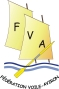 AVIS DE STAGEAmis du Port-Musée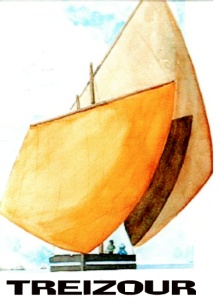 En partenariat avec la FVA,l’association TREIZOUR-Amis du Port-musée (Douarnenez) organise un stage de formation « Equipiers »sur le WE de Pâques, du Samedi 30 Mars au Lundi 1er Avril.Le stage se déroulera à Douarnenez du samedi 12h au lundi 12h.Objectif : Formation de base des équipiers d'une embarcation collective voile-aviron :Connaissance du bateau voile-aviron, connaissance des manœuvres à l’aviron et à la voile, rôle de chaque équipier, sécurité.Public :  toute personne désirant se former à la manœuvre d'une embarcation voile- aviron. Support : La formation sera donnée sur yole de Bantry, yole de Ness et canot voile-aviron (Ilur)Hébergement en pension complèteNombre de places limité à 30 stagiaires.Frais d’inscription : 80€ par personne, hébergement inclus.Licence-assurance  FVA obligatoire. Pour les non licenciés, des licences temporaires pourront être souscrites.Date limite d’inscription :             8 Mars 2013Bulletin d’Inscription (ci-dessous) à retourner avec le règlement à Association TREIZOUR –30, avenue de la gare –29100 DOUARNENEZCourriel        paul-lejoncour@orange.fr.Téléphone     02 98 74 06 41**************STAGE EQUIPIERBulletin d’inscriptionNOM 					Prénom							Date de naissanceAdresseCode Postal 				LocalitéEmail						Tel/□ Je suis licencié(e) FVAN° de licence 2013 :				Association  délivrant la licence:□ Je ne suis pas licencié(e) FVA et souscrit une licence temporaire (6€)Support de formation souhaité : □ Yole de Bantry 	□ Yole de Ness    □ Canot VA IlurPrécisez ici votre attente : Ci-joint mon règlement par -chèque postal – chèque bancaire - à l’ordre de « Association Treizour »Date							      SignatureA retourner avant le 8 Mars à Association TREIZOUR –30, avenue de la gare –29100 DOUARNENEZ.Courriel        paul-lejoncour@orange.fr.